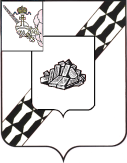 АДМИНИСТРАЦИЯ УСТЮЖЕНСКОГО МУНИЦИПАЛЬНОГО РАЙОНАПОСТАНОВЛЕНИЕот 20.01.2020 № 31       г. УстюжнаО плате за предоставление сведений из информационной системы обеспечения градостроительной деятельностиНа основании пункта 15 части 1 статьи 15 Федерального закона от 06.10.2003 № 131-ФЗ «Об общих принципах организации местного самоуправления в Российской Федерации» (с последующими изменениями), Градостроительного кодекса Российской Федерации, постановления Правительства Российской Федерации от 09.06.2006 № 363                                      «Об информационном обеспечении градостроительной деятельности», статьи 35 Устава Устюженского муниципального района администрация района ПОСТАНОВЛЯЕТ:1. Установить на 2020 год следующий размер платы:- за предоставление сведений, содержащихся в одном разделе информационной системы обеспечения градостроительной деятельности    (далее – ИСОГД), - 1000 рублей;- за предоставление копии одного документа, содержащегося в ИСОГД,               - 100 рублей.Внесение платы в безналичной форме подтверждается копией платежного поручения с отметкой банка или иной кредитной организации об его исполнении.2. Поручить сектору архитектуры и строительства управления жилищно-коммунального хозяйства, архитектуры, строительства и экологии администрации района определять общий размер платы за предоставление содержащихся в ИСОГД сведений, исходя из объема запрашиваемых сведений и с учетом установленных в пункте 1 настоящего постановления размеров платы.3. Плата за предоставление сведений, содержащихся в ИСОГД, должна быть произведена до момента предоставления указанных сведений; указанная плата зачисляется в доход местного бюджета района по следующим реквизитам: получатель – УФК по Вологодской области (администрация Устюженского муниципального района л.с. 04303221160), ИНН 3520002948, КПП 352001001, ОКТМО 19650101, расчетный счет 40101810700000010002 в отделении Вологда, г. Вологда, БИК 041909001, КБК 11611301995050000130.4. Средства, внесенные в счет оплаты предоставления сведений, содержащихся в ИСОГД, зачисленные в доход местного бюджета района, подлежат возврату в случае отказа в предоставлении сведений, содержащихся в ИСОГД, в связи с установленным законодательством Российской Федерации запретом в предоставлении указанных сведений.Возврат средств, внесенных в счет оплаты предоставления сведений, содержащихся в ИСОГД, осуществляется в течение 14 дней со дня регистрации в администрации района письменного заявления плательщика о возврате уплаченной суммы.5. Признать утратившим силу постановление администрации Устюженского муниципального района от 14.01.2019 № 15 «О плате за предоставление сведений из информационной системы обеспечения градостроительной деятельности».6. Опубликовать настоящее постановление в информационном бюллетене «Информационный вестник Устюженского муниципального района» и разместить на официальном сайте Устюженского муниципального района.Руководитель администрации Устюженскогомуниципального района                                                                       Е.А. Капралов